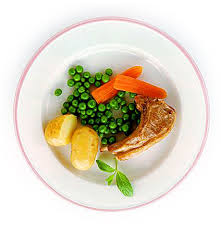 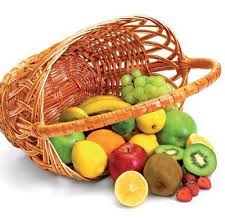 за период:  14.06 - 18.06.2021. *установа задржава право промене јеловника из техничких разлога                                                                                                                      нутрициониста установе                                                                                                                                                                                                                                                                                                           Војка Арсић, Јелена Јовановић ПРЕДШКОЛСКА УСТАНОВА ЧУКАРИЦАБр. 1229 датум 07.06.2021.год.                            БЕОГРАД, Пожешка број 28   Тел/факс: 3058-718;3058-717                                                                                                                                                                                                                                                                                                                                                                                                                                                                                                                      датумДоручакУжинаРучакпонедељак14.06.Џем, путер, хлеб, млекоПогачице од хељдиног брашна са сиром и сусамом, чајСочиво са поврћем, краставац салата, хлеб трешњеуторак15.06.Намаз од качкаваља и крем сира, хлеб, какаоОбланда са сувим воћем, чајПарадајз чорба са резанцима, мусака од броколија, кисело млеко, хлеб, јабукасреда16.06.Прженице, јогуртШтрудла са маком, чајШпагете са туњевином, хлеб, трешњечетвртак17.06.Намаз од шунке и павлаке, какаоСутлијаш од проса са какаомДинстана јунећа шницла, печени кромпирићи, парадајз салата, хлеб, трешњепетак18.06.Намаз од скуше и крем сира, хлеб, јогуртПита са јабукама, чајБоранија са пилећим батаком, парадајз салата, хлеб, јабукаенергетска вредностбеланчевинемастиугљенихидратиминералиминераливитаминивитаминивитаминивитаминивитаминиенергетска вредностбеланчевинемастиугљенихидратиСаFeАБ1Б2СРР4538,5238,5939,33142,77514,229,73544,250,741,0367,446,34